Den svatého ValentýnaSvátek svatého Valentýna (zkráceně také Valentýn), se slaví každoročně 14. února jako svatek lásky. Je to den, kdy se tradičně posílají dárky, květiny, cukrovinky a pohlednice s tematikou stylizovaného srdce, jako symbolu lásky. V poslední době se tento svátek šíří i v kontinentální Evropě, do určité míry z komerčních důvodů.Svátek je pravděpodobně odvozen od svátku Lupercalia slaveném ve starověkém Římě. V předvečer tohoto dne byly do „urny lásky“ vloženy lístečky se jmény dívek. Každý mladý muž potom tahal lísteček a dívka, jejíž jméno si vytáhl, se měla stát jeho „miláčkem“ v následujícím roce.Legenda také říká, že tento den začal být známý jako Den svatého Valentýna až díky knězi Valentýnovi. Claudius vládce Říma zakazoval svým vojákům, aby se ženili nebo jen zasnubovali. Bál se, že by chtěli zůstat doma u svých rodin a nešli do boje. Valentýn vzdoroval vládci a tajně oddával mladé páry. Byl zatčen a později popraven 14. února. Svátek Luprecalia splynul s oslavami mučednictví Svatého Valentýna a vznikl romantický svátek, který je nyní 14. února slaven.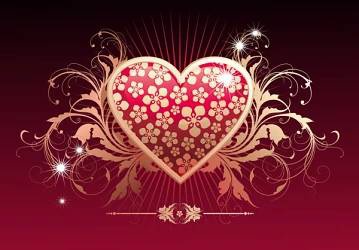 